www.accan.org.au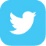 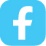 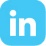 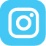 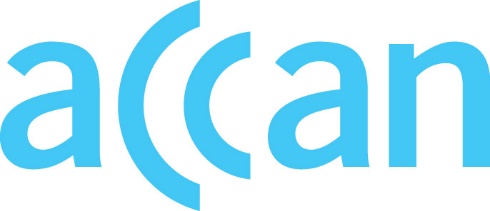 info@accan.org.au02 9288 4000
Submission	 30 June 2023Craig PurdonCommunications Alliance Level 12/75 Miller StreetNorth Sydney NSW 2060Re: ACCAN response to C564:2020 Mobile Phone Base Station Deployment Industry CodeThe Australian Communications Consumer Action Network (ACCAN) thanks Communications Alliance for the opportunity to comment on the scheduled review of C564:2020 Mobile Phone Base Station Deployment Industry Code (the Code). ACCAN is the peak body that represents consumers on communications issues including telecommunications, broadband, and emerging new services. ACCAN provides a strong unified voice to industry and government as we work towards communications services that are trusted, inclusive and available for all.ACCAN’s previous submissions have noted that the Code is well-placed to set out the technical procedures for involving communities in the planning, installing, and operation of mobile phone base stations. ACCAN endorses the Code as drafted and supports reconfirming the Code.We thank Communications Alliance for the opportunity to comment on the Code. Should you wish to discuss any of the issues raised in this submission further, please do not hesitate to contact me at amelia.radke@accan.org.au. Yours sincerely,Dr Amelia RadkeSenior Policy AdviserThe Australian Communications Consumer Action Network (ACCAN) is Australia’s peak communication consumer organisation. The operation of ACCAN is made possible by funding provided by the Commonwealth of Australia under section 593 of the Telecommunications Act 1997. This funding is recovered from charges on telecommunications carriers.